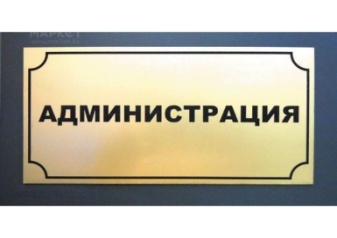 Шаг 1. Получить информацию об условиях участия в программе в администрации МО Тихорецкий район по адресу: г.Тихорецк, ул.Октябрьская, 38, кабинет 107, тел. 7-34-10, на официальном сайте:  www.admin-tih.ru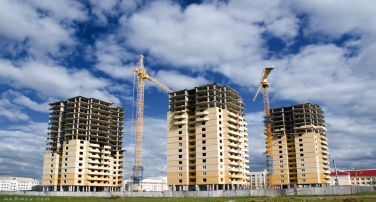 Шаг  2. Выбрать жилье в проекте, отобранном для участия в программе «Жилье для российской семьи» (на сайте  департамента строительства Краснодарского края depstroy@krasnodar.ru)Шаг 3. Подать заявление и документы для участия в программе в администрацию МО Тихорецкий район (для жителей  сельских поселений Тихорецкого района) или в администрацию Тихорецкого городского поселения (для жителей Тихорецкого городского поселения).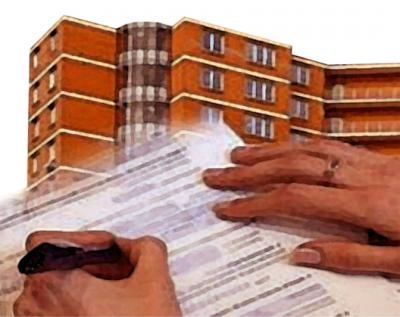 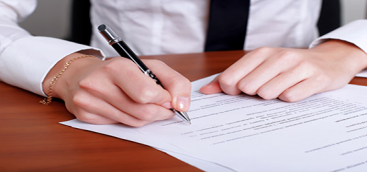 Шаг 4. Заключить договор долевого участия или договор купли-продажи, а также кредитный договор (в случае, если недвижимость приобретается с использованием ипотечного кредита). 1.Граждане, имеющие детей2. Граждане, проживающие в непригодных для жилья жилых помещениях; 3.Ветераны боевых действий;4.Граждане, подвергшиеся радиационному воздействию вследствие катастрофы на Чернобыльской АЭС, аварии на производственном объединении «Маяк», и приравненные к ним лица;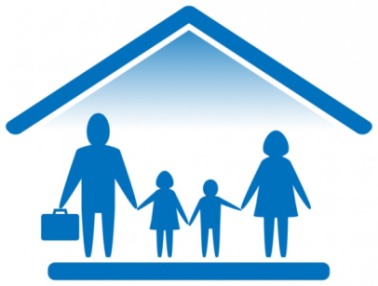 5.Инвалиды, или семьи, имеющие детей-инвалидов; 6.Граждане, имеющие обеспеченность площадью на каждого члена семьи менее 18 кв.м., доходы не более 120% от среднедушевых и совокупную стоимость имущества членов семьи не более 2,5 млн. руб.; 7.Граждане, нуждающиеся в жилых помещениях по договорам социального найма;8.Пенсионеры; 9.Участники государственных и муниципальных программ, имеющие право на получение соц.выплат на приобретение (строительство) жилых помещений за счет средств бюджета; 10.Участникики накопительно-ипотечной системы жилищного обеспечения военнослужащих;
11.Граждане, являющиеся сотрудниками государственных и муниципальных:-органов власти;
- учреждений здравоохранения;
- учреждений образования и культуры;
- учреждений физ. культуры и спорта;
- учреждений соц. защиты и занятости;
- организациях ОПК;
- градообразующих предприятий;
- научных учреждений;
- НИИ и наукоградов.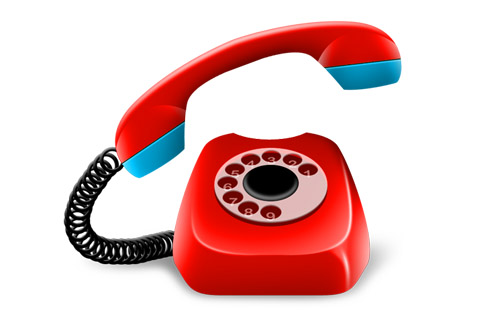 1.Граждане, имеющие детей;2. Граждане, проживающие в непригодных для жилья жилых помещениях; 3.Ветераны боевых действий;4.Граждане, подвергшиеся радиационному воздействию вследствие катастрофы на Чернобыльской АЭС, аварии на производственном объединении «Маяк», и приравненные к ним лица;5.Инвалиды, или семьи, имеющие детей-инвалидов; 6.Граждане, имеющие обеспеченность площадью на каждого члена семьи менее 18 кв.м., доходы не более 120% от среднедушевых и совокупную стоимость имущества членов семьи не более 2,5 млн. руб.; 7.Граждане, нуждающиеся в жилых помещениях по договорам социального найма;8.Пенсионеры; 9.Участники государственных и муниципальных программ, имеющие право на получение соц.выплат на приобретение (строительство) жилых помещений за счет средств бюджета; 10.Участникики накопительно-ипотечной системы жилищного обеспечения военнослужащих;
11.Граждане, являющиеся сотрудниками государственных и муниципальных:-органов власти;
- учреждений здравоохранения;
- учреждений образования и культуры;
- учреждений физ. культуры и спорта;
- учреждений соц. защиты и занятости;
- организациях ОПК;
- градообразующих предприятий;
- научных учреждений;
- НИИ и наукоградов.Шаг 1. Получить информацию об условиях участия в программе в администрации МО Тихорецкий район по адресу: г.Тихорецк, ул.Октябрьская, 38, кабинет 107, тел. 7-34-10, на официальном сайте:  www.admin-tih.ru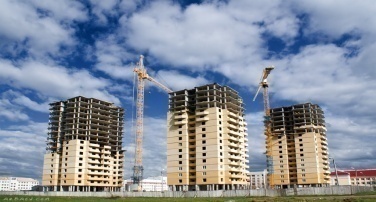 Шаг  2. Выбрать жилье в проекте, отобранном для участия в программе «Жилье для российской семьи» (на сайте  департамента строительства Краснодарского края depstroy@krasnodar.ru)Шаг 3. Подать заявление и документы для участия в программе в администрацию МО Тихорецкий район (для жителей  сельских поселений Тихорецкого района) или в администрацию Тихорецкого городского поселения (для жителей Тихорецкого городского поселения).Шаг 4. Заключить договор долевого участия или договор купли-продажи, а также кредитный договор (в случае, если недвижимость приобретается с использованием ипотечного кредита). 